В соответствии с Федеральным законом от 05.04.2021 №79 ФЗ «О внесении изменений в отдельные законодательные акты Российской Федерации», администрация Порецкого  сельского поселения   п о с т а н о в л я е т:1. Утвердить прилагаемый Порядок определения платы за использование земель или  земельных участков, находящихся в муниципальной собственности Порецкого  сельского поселения Порецкого района Чувашской Республики  для возведения гражданами гаражей, являющихся некапитальными сооружении2.   Настоящее постановление вступает в силу со дня его официального опубликования.Глава Порецкого  сельского поселения                                                                                                А.Е. Барыкин                          Утвержден постановлением  администрацииПорецкого сельского поселенияПорецкого района От 28 декабря 2021 №108  ПОРЯДОКопределения платы за использование земель или  земельных участков, находящихся в муниципальной собственности Порецкого сельского поселения  для возведения гражданами гаражей, являющихся некапитальными сооружениямиI. Общее положение1.1. Настоящий Порядок определения платы за использование земель или  земельных участков, находящихся в муниципальной собственности Порецкого сельского поселения для возведения гражданами гаражей, являющихся некапитальными сооружениями (далее – Порядок) разработан в соответствии с Земельным кодексом Российской Федерации, Федеральным Законом от 05.04.2021 №79-ФЗ «О внесении изменений в отдельные законодательные акты Российской Федерации» и устанавливает правила определения размера платы за использование земель или земельных участков, находящихся в муниципальной собственности Порецкого сельского поселения для возведения гражданами гаражей, являющихся некапитальными сооружениями  (далее - размер платы).1.2. Размер платы определяется администрацией Порецкого сельского поселения Порецкого района Чувашской Республики, уполномоченным на предоставление земельных участков (далее - уполномоченный орган), в соответствии с настоящим Порядком, если иное не установлено федеральным законодательством, законодательством Чувашской Республики. 1.3. Размер платы изменяется в порядке, предусмотренном законодательством Российской Федерации, но не чаще одного раза в год в следующих случаях:- в связи с изменением уровня инфляции, при этом учет уровня инфляции производится путем умножения годового размера платы на размер уровня инфляции, определяемый на основании закона Чувашской Республики о бюджете Чувашской Республики;- в связи с утверждением новых результатов государственной кадастровой оценки земельных участков в порядке, установленным законодательством Российской Федерации;- в связи с изменением коэффициента, указанного в пункте 2.1 раздела 2 настоящего Порядка (далее - коэффициент).В случае изменения размера платы в связи с изменением коэффициента или утверждением новых результатов государственной кадастровой оценки земельных участков, размер платы изменяется без учета уровня инфляции, указанного в абзаце втором настоящего пункта.1.4. Изменение размера платы в случаях, предусмотренных пунктом 1.3 настоящего Порядка, является обязательным для сторон договора об использовании земель или земельных участков для возведения гаража, являющегося некапитальным сооружением (далее - договор) без заключения нового договора или подписания дополнительного соглашения к нему. Расчет платы за использование   земель или земельных участков 2.1 Размер годовой арендной платы за использование земель или земельных участков определяется по следующей формуле: РП = Су х S х Ст x 12 х К, где:РП - годовой размер арендной платы за арендуемый земельный участок;Су - кадастровая стоимость земельного участка, выраженный в рублях, за квадратный метр;S - площадь земель или земельного участка, выраженная в квадратных метрах;Ст — ставка платы за использование земель или земельных участков, выраженная в процентах, приравненная к ставке арендной платы за земельные участки, рассчитанной в соответствии с постановлением администрации Порецкого сельского поселения;К - коэффициент, который устанавливается в пределах от 0,5 до 2, в том числе в зависимости от местоположения размещения гаражей.В случае если коэффициент не утвержден, то такой коэффициент приравнивается к 1. 2.2. Плата за использование земель или земельных участков вносится в течение 30 календарных дней со дня заключения договора на счет, указанный в таком договоре.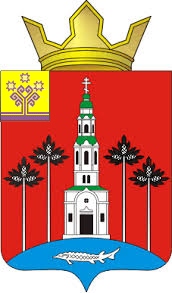 АдминистрацияПорецкого сельского поселенияПорецкого районаЧувашской РеспубликиПОСТАНОВЛЕНИЕ28 декабря 2021 № 108с. Порецкое         Чăваш РеспубликинПăрачкав районĕнПорецкое ял тăрăхĕнадминистрацийĕЙЫШĂНУ 28 декабря_2021г № 108Порецкое салиОб утверждении Порядка определения платы за использование  земель или земельных участков, находящихся в муниципальной собственности для возведения гражданами  гаражей, являющихся некапитальными сооружениями 